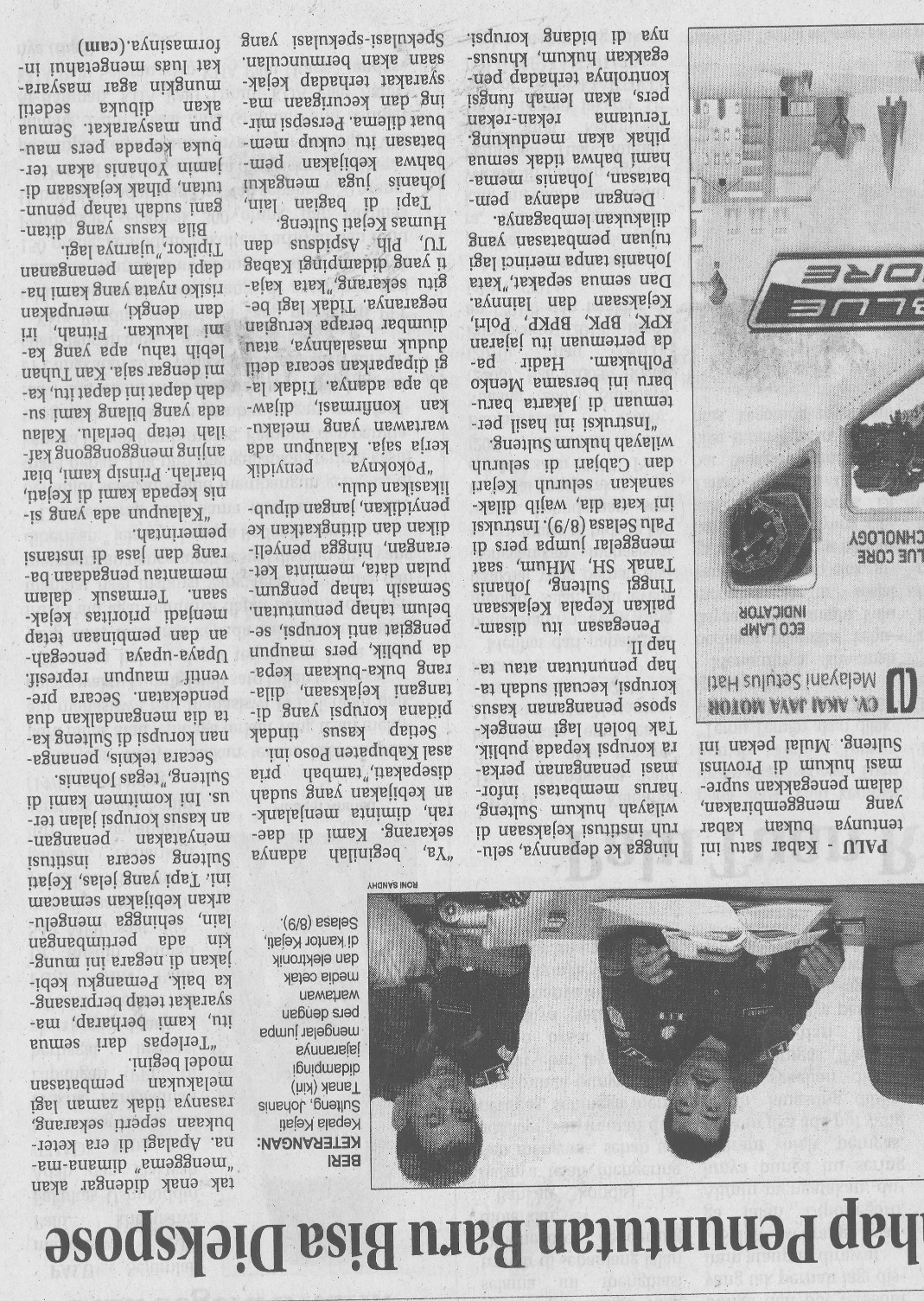 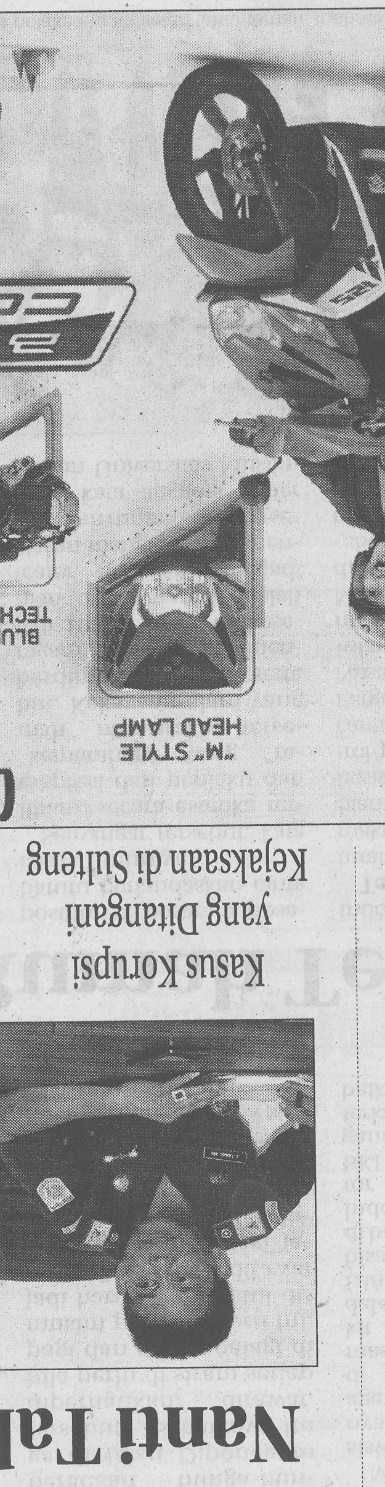 Harian    :Radar SultengKasubaudSulteng IHari, tanggal:Rabu, 9 September 2015KasubaudSulteng IKeterangan:Nanti Tahap Penuntutan Baru Bisa Diekspose. KasubaudSulteng IEntitas:PaluKasubaudSulteng I